Automotive Technology 6th EditionChapter 72 – Ignition System Diagnosis and ServiceLesson PlanCHAPTER SUMMARY: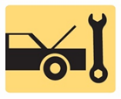 1. Checking for spark and electronic ignition troubleshooting procedure2. Ignition coil testing using an ohmmeter, testing magnetic sensors, and testing hall-effect sensors3. Ignition system diagnosis using visual inspection and testing for poor performance4. Testing for a no-start condition, distributor indexing, secondary ignition inspection, and spark plug service5. Quick and easy secondary ignition tests, ignition timing, and scope-testing the ignition system6. Scope-testing a waste-spark ignition system and scope-testing a coil-on-plug ignition system_____________________________________________________________________________________OBJECTIVES: 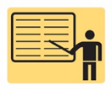 1. Describe the procedure used to check for spark. 2. Diagnose ignition system-related problems. 3. Inspect and test ignition coils, magnetic sensors, and Hall-effect sensors. 4. Discuss what to inspect and look for during a visual inspection of the ignition system. 5. Describe how to test for poor performance and for a no-start condition. 6. Explain how to verify the distributor position. 7. Inspect and test secondary ignition system circuit and components. 8. Discuss the purpose and function of ignition timing and spark advance. 9. Describe how to test the ignition system using an oscilloscope. this chapter will help prepare for engine repair (A8) ASE certification test content area “B” (Ignition System Diagnosis and repair).____________________________________________________________________________________RESOURCES: (All resources may be found at http://www.jameshalderman.com) Internet access required to hyperlink.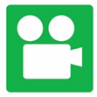 1. Task Sheet ASE (A8-C-1) P-2, A8-C-3) P-3: Electronic Ignition Diagnosis2. Task Sheet ASE (A8-C-1) P-2: Scan Tool Testing of the Ignition System3. Task Sheet ASE (A8-A-9) P-2: Ignition Scope Analysis4. Task Sheet ASE (A8-C-2) P-1: Primary Ignition Inspection and Testing5. Task Sheet ASE (A8-C-4) P-1: Spark Plugs Inspection6. Task Sheet ASE (A8-C-4) P-1: Ignition Coil Testing7. Task Sheet ASE (A8-C-2) P-1: Position Sensor Diagnosis8. Task Sheet ASE (A8-C-2) P-1: Position Sensor Waveform Testing9. Task Sheet ASE (A8-C-2) P-1: Primary Ignition Inspection and Testing10. Chapter PowerPoint 11. Chapter Crossword Puzzle and Word Search 12. Videos: (A8) Engine Performance Videos13. Animations: (A8) Engine Performance Animations____________________________________________________________________________________Automotive Technology 6th EditionChapter 72 – Ignition System Diagnosis and ServiceLesson PlanACTIVITIES: 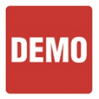 1. Task Sheet ASE (A8-C-1) P-2, A8-C-3) P-3: Have students complete Electronic Ignition Diagnosis Task Sheet.2. Task Sheet ASE (A8-C-1) P-2: Have students complete Scan Tool Testing of the Ignition System Task Sheet.3. Task Sheet ASE (A8-A-9) P-2: Have students complete Ignition Scope Analysis Task Sheet.4. Task Sheet ASE (A8-C-2) P-1: Have students complete Primary Ignition Inspection and Testing Task Sheet.5. Task Sheet ASE (A8-C-4) P-1: Have students complete Spark Plugs Inspection Task Sheet.6. Task Sheet ASE (A8-C-4) P-1: Have students complete Ignition Coil Testing Task Sheet.7. Task Sheet ASE (A8-C-2) P-1: Have students complete Position Sensor Diagnosis Task Sheet.8. Task Sheet ASE (A8-C-2) P-1: Have students complete Position Sensor Waveform Testing Task Sheet.9. Task Sheet ASE (A8-C-2) P-1: Have students complete Primary Ignition Inspection and Testing Task Sheet._________________________________________________________________________________ASSIGNMENTS: 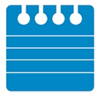 1. Chapter crossword and word search puzzles. 2. Complete end of chapter 10 question quiz. _____________________________________________________________________________________CLASS DISCUSSION: 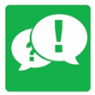 1. Review and group discussion chapter Frequently Asked Questions and Tech Tips sections. 2. Review and group discussion of the five (5) chapter Review Questions._____________________________________________________________________________________NOTES AND EVALUATION: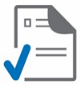 _____________________________________________________________________________________